MexicoMexicoMexicoNovember 2025November 2025November 2025November 2025MondayTuesdayWednesdayThursdayFridaySaturdaySunday12All Souls’ Day34567891011121314151617181920212223Revolution Day (day off)Revolution Day24252627282930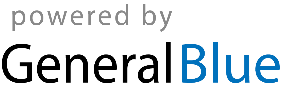 